24/07/2015ECONOMÍA SOLIDARIA Y GERENTES:Un crecimiento necesario y posibleCapacitación/formación para gerentes o personas que realicen actividades gerencialesPROGRAMACIÓN 2015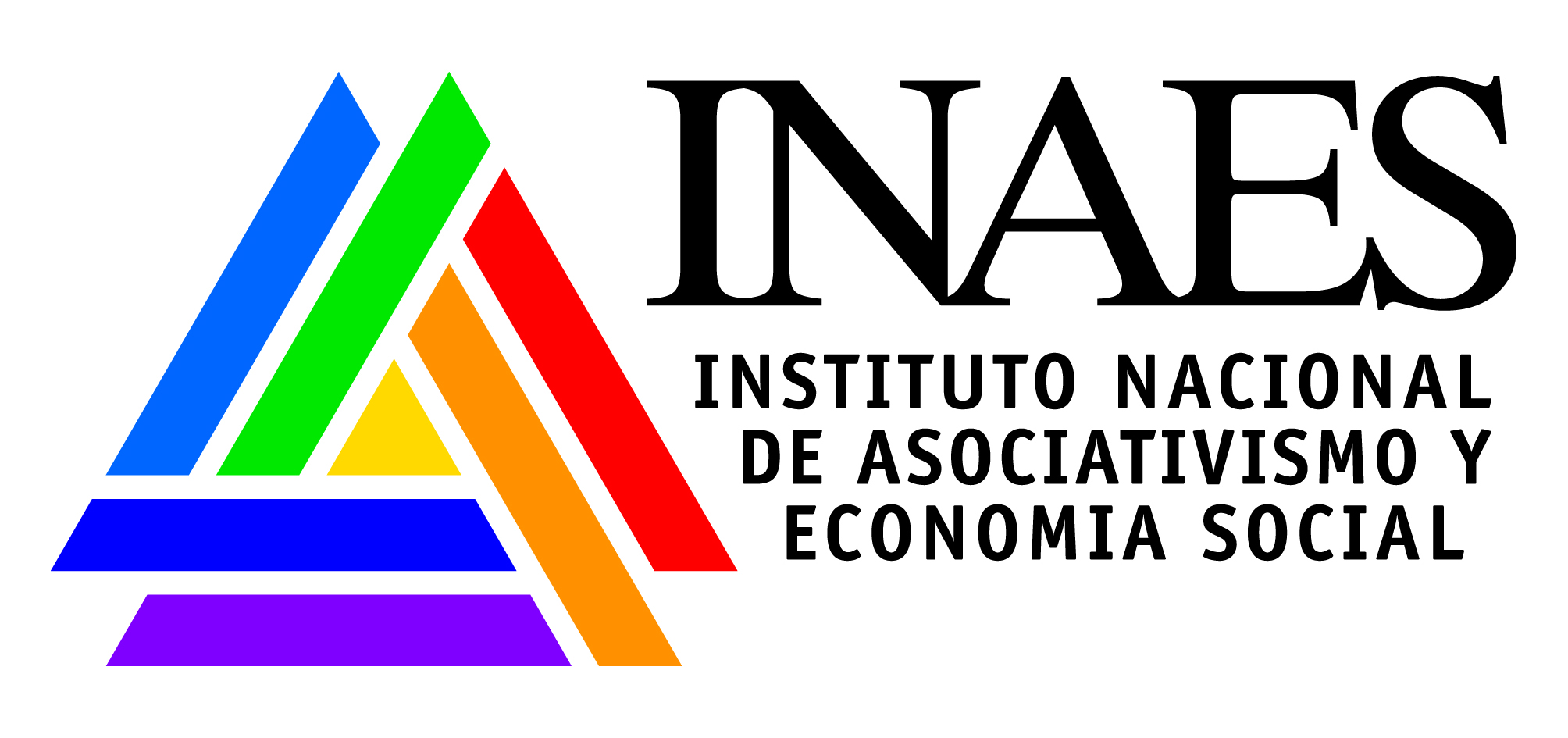 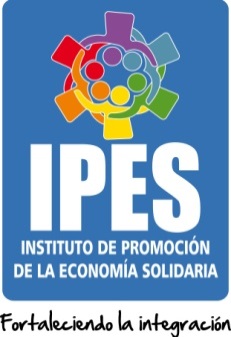 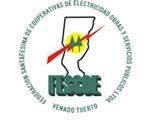 PROGRAMACIÓN 2015INDICEPag.Economía y Economía SolidariaEconomía Solidaria (8 hs.) ……………………………………………		     2Técnicas en la gestión empresarialPlanificación y control de la gestión en las organizaciones de la Economía Solidaria (16 hs.)…………………………………….	..	     2Producto y precio (16hs.)……………………………………………….	     3Los 10 pecados capitales del marketing según P. Kotler (8 hs.) ….                3Principales elementos de un plan de marketing digital (8 hs.)……	.	     4Habilidades gerencialesTrabajo en equipo (16 hs.) ……………………………………………..	     4Habilidades comunicativas básicas(8 hs.)…………………………..		     5Introducción a herramientas de coaching grupal (32 hs.)………….	     5Planificación del trabajo y gestión del tiempo (16 hs)……………..		     6PROGRAMACIÓN 2015Economía y Economía Solidaria.Curso: ECONOMÍA SOLIDARIAPropuesta formativa para personas que realicen actividades gerenciales en las organizaciones de la economía solidaria.Se propone una acción formativa en formato tradicional de seminario con una duración total de ocho (8) hs. (Jornada completa de trabajo). Objetivo general: desarrollar conocimientos claves que permitan comprender el funcionamiento de las entidades del sector de la economía solidaria, a partir de los principios y valores que la definen.Técnicas en la gestión empresarial.Curso: PLANIFICACIÓN Y CONTROL DE LA GESTIÓN EN LAS ORGANIZACIONES DE LA ECONOMÍA SOLIDARIAPropuesta formativa para personas que realicen actividades gerenciales en las organizaciones de la economía solidaria.Se propone una acción formativa en formato tradicional de seminario con una duración total de dieciséis (16) hs.  (Dos jornadas completas de trabajo). Objetivo general: desarrollar habilidades de gestión que faciliten el que hacer gerencial y, en general, que apoyen al decisor en el despliegue de sus responsabilidades. Curso: PRODUCTO Y PRECIOPropuesta formativa para personas que realicen actividades gerenciales en las organizaciones de la economía solidaria.Se propone una acción formativa en formato tradicional de seminario con una duración total de dieciséis (16) hs.  (Dos jornadas completas de trabajo). Objetivo general: desarrollar habilidades de gestión que permitan, en el marco de la economía solidaria, elaborar distintas estrategias de precios según los variables de productos y/o servicios identificados.Curso: LOS 10 PECADOS CAPITALES DEL MARKETING SEGÚN P KOTLERPropuesta formativa para personas que realicen actividades gerenciales en las organizaciones de la economía solidaria.Se propone una acción formativa en formato tradicional de seminario con una duración total de ocho (8) horas. (Jornada completa de trabajo). Objetivo general: desarrollar, respetando principios y valores de la economía solidaria, destrezas claves para reconocer posibles errores en la gestión de marketing y buscar soluciones adecuadas.Curso: PRINCIPALES ELEMENTOS DE UN PLAN DE MARKETING DIGITALPropuesta formativa para personas que realicen actividades gerenciales en las organizaciones de la economía solidaria.Se propone una acción formativa en formato tradicional de seminario con una duración total de ocho (8) horas. (Jornada completa de trabajo). Objetivo general: adquirir criterios básicos de una campaña de marketing online que permitan diferenciar el marketing tradicional del Online, conocer los lineamientos básicos de un plan y las principales herramientas que permiten medir resultados.Habilidades gerenciales.Curso: TRABAJO EN EQUIPOPropuesta formativa para personas que realicen actividades gerenciales en las organizaciones de la economía solidaria.Se propone una acción formativa en formato tradicional de seminario con una duración total de dieciséis (16) hs.  (Dos jornadas completas de trabajo). Objetivo general: desarrollar habilidades de gestión que permitan, en el marco de la economía solidaria, promover el dominio de técnicas efectivas de liderazgo y analizar las variables fundamentales que intervienen en la construcción de un equipo de trabajo.Curso: HABILIDADES COMUNICATIVAS BÁSICASPropuesta formativa para personas que realicen actividades gerenciales en las organizaciones de la economía solidaria.Se propone una acción formativa en formato tradicional de seminario con una duración total de ocho (8) horas. (Jornada completa de trabajo). Objetivo general: desarrollar destrezas claves para el incremento de competencias de comunicación y escucha básicas en las personas que realizan actividades gerenciales en el sector de la economía solidaria.Curso: INTRODUCCIÓNA HERRAMIENTAS DE COACHING GRUPALPropuesta formativa para personas que realicen actividades gerenciales en las organizaciones de la economía solidaria.Se propone una acción formativa en formato tradicional de seminario con una duración total de ocho (32) horas. (Cuatro jornadas completas de trabajo). Objetivo general: desarrollaren las personas que realizan actividades gerenciales en el sector de la economía solidaria nuevas miradas que les posibiliten  un accionar participativo y eficiente en un ambiente de mayor bienestar. Curso: PLANIFICACIÓN DEL TRABAJO Y GESTIÓN DEL TIEMPOPropuesta formativa para personas que realicen actividades gerenciales en las organizaciones de la economía solidaria.Se propone una acción formativa en formato tradicional de seminario de aula con una duración total de dieciséis (16) hs.  (Dos jornadas completas de trabajo). Objetivo general: desarrollar habilidades de gestión que permitan, en el marco de la economía solidaria, identificar factores que distorsionan y restan eficacia al trabajo permitiendo una mejor planificación del mismo utilizando herramientas que le faciliten la gestión del tiempo.ESTRUCTURA Y CRONOGRAMAESTRUCTURA Y CRONOGRAMAESTRUCTURA Y CRONOGRAMAMódulo 1:PRINCIPIOS Y VALORES DEL COOPERATIVISMO Y EL MUTUALISMO.EL RETORNO Y LA DEMOCRACIA EN LA PRODUCCIÓN.LA ECONOMÍA SOLIDARIA COMO ALTERNATIVA.8 Hs.1ª jornadaESTRUCTURA Y CRONOGRAMAESTRUCTURA Y CRONOGRAMAESTRUCTURA Y CRONOGRAMAMódulo 1:INTRODUCCIÓN AL CONTROL DE LA GESTIÓN8 Hs.1ª jornadaMódulo 2:INSTRUMENTOS PARA LA PLANIFICACIÓN Y CONTROL DE LA GESTIÓN. HERRAMIENTAS ESPECÍFICAS8 Hs.2ª jornadaESTRUCTURA Y CRONOGRAMAESTRUCTURA Y CRONOGRAMAESTRUCTURA Y CRONOGRAMAMódulo 1:POLÍTICA DE PRECIOS. UMBRAL DE RENTABILIDAD.8 Hs.1ª jornadaMódulo 2:ESTRATEGIAS DE PRECIOS. ALGUNOS MODELOS DE DETERMINACIÓN DE PRECIOS.8 Hs.2ª jornadaESTRUCTURA Y CRONOGRAMAESTRUCTURA Y CRONOGRAMAESTRUCTURA Y CRONOGRAMAMódulo 1:LOS 10 PECADOS CAPITALES SEGÚN PHILIP KOTLER.CAUSAS Y POSIBLES SOLUCIONES.8 Hs.1ª jornadaESTRUCTURA Y CRONOGRAMAESTRUCTURA Y CRONOGRAMAESTRUCTURA Y CRONOGRAMAMódulo 1:CONCEPTOS DE UN PLAN DE MARKETIG DIGITAL.DESARROLLO DE UN PLAN.INDICADORES DE RESULTADOS.8 Hs.1ª jornadaESTRUCTURA Y CRONOGRAMAESTRUCTURA Y CRONOGRAMAESTRUCTURA Y CRONOGRAMAMódulo 1:LIDERAZGO Y DIRECCIÓN DE EQUIPOS. LA GESTIÓN DE LA COMUNICACIÓN CON EL EQUIPO8 Hs.1ª jornadaMódulo 2:DEL TRABAJO EN EQUIPO AL EQUIPO DE TRABAJO. EL DÍA A DÍA. HERRAMIENTAS8 Hs.2ª jornadaESTRUCTURA Y CRONOGRAMAESTRUCTURA Y CRONOGRAMAESTRUCTURA Y CRONOGRAMAMódulo 1:IMPORTANCIA DE LA COMUNICACIÓN.TIPOS DE COMUNICACIÓN Y LENGUAJES.8 Hs.1ª jornadaESTRUCTURA Y CRONOGRAMAESTRUCTURA Y CRONOGRAMAESTRUCTURA Y CRONOGRAMAMódulo 1:OBSERVADOR-MODELOS MENTALES8 Hs.1ª jornadaMódulo 2:GESTIÓN DE SÍ MISMO PARA EL LIDERAZGOLIDERAZGO EMOCIONAL – UN REQUERIMIENTO DE LA DICIPLINA GERENCIAL8 Hs.2ª jornadaMódulo 3:DISCIPLINA GERENCIALGESTIÓN DE HORIZONTES8 Hs.3ª jornadaMódulo 4:GESTIÓN DE EQUIPOS8 Hs.4ª jornadaESTRUCTURA Y CRONOGRAMAESTRUCTURA Y CRONOGRAMAESTRUCTURA Y CRONOGRAMAMódulo 1:TIEMPO Y TRABAJO. PLANIFICACIÓN Y ORGANIZACIÓN DEL TRABAJO. GESTIÓN DEL TIEMPO8 Hs.1ª jornadaMódulo 2:HERRAMIENTAS DE ADMINISTRACIÓN Y OPTIMIZACIÓN DEL TIEMPO8 Hs.2ª jornada